         MAY13, 2018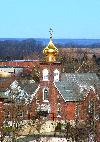 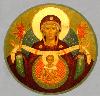  ASSUMPTION OF THE VIRGIN MARY  UKRAINIAN ORTHODOX CHURCH ECUMENICAL PATRIARCHATE OF CONSTANTINOPLE AND NEW ROME                1301 Newport Avenue                 Northampton, Pennsylvania 18067                 V. Rev. Bazyl Zawierucha, Rector              Protodeacon Mychail Sawarynski, AttachedTelephones: Church Office… (610) 262-2882Church Fax/Kitchen/Hall… (610) 262-0552Fr. Bazyl’s Residence… (610) 882-2488Fr. Myron Oryhon – (607) 752-1999Protodeacon Mychail’s Residence… (610) 262-3876Websites:   holyassumption.org           ukrainianorthodoxchurchusa.org	      lvorthodox.wordpress.com	E-mail:    Parish… avmuoc@gmail.com           Fr. Bazyl…nearomabz@gmail.com           Protodeacon Mychail…pravoslavni@rcn.comWebmaster, John Hnatow… john.hnatow@gmail.com==============================================================					   13th May, (30th APRIL), 2018Sixth Sunday of Pascha; the BLIND MAN. Tone 5. Holy Apostle         JAMES (44). DONATUS, Bishop of Euroea (387). Uncovering of the relics of Hieromartyr BASIL of Amasea (322). Martyr MAXIMUS. Acts: 16: 16-34                     John 9: 1-38                    Acts: 12:1-11 		                Luke 5: 1-11            HAPPY MOTHER’S DAY!Today’s Bulletin, sponsored in loving memory of + MICHAEL MEASHOCK, on the 40th anniversary of his repose, is offered by READER MAXIMOS.           PROPERS OF THE DIVINE LITURGYTropar of the Resurrection, Tone 5                        Let us, the faithful, praise and worship the Word, co-eternal with the Father and the Spirit, born for our salvation of the Virgin. In His Good Will He was lifted up on the Cross in the flesh to suffer death and to raise the dead, by His glorious Resurrection.Tropar to Apostle James, Tone 8As a soldier of the Lord you were ranked among the choir of apos-tles. Together with your brother, James, you clung wholeheartedly to the Savior. Armed with the power of the Spirit, you preached Him to all and were slain by the sword. Therefore, we sing your praises.Kondak of the Sixth Sunday, Tone 4I came to You, my Christ, blind from birth in my spiritual eyes and call to You in repentance: You are the most radiant light for those in darkness.Glory to the Father and to the Son and to the Holy Spirit…Kondak to Apostle James, Tone 2You heard the voice of God calling you and turned away from the love of your father. With your brother you hastened after Christ, O glorious James. With Him, you were counted worthy to behold the Lord’s divine Transfiguration.Now and ever and unto ages of ages. Amen.Kondak of Pascha, Tone 8You descended into the tomb, Immortal One and destroyed the power of Death. In victory You arose, Christ God, proclaiming, “Rejoice!” to the Myrrh-bearing women. You granted peace to Your apostles and bestowed resurrection on the fallen.Prokimen, Tone 8Pray and make your vows before the Lord our God.Verse: In Judah God is known; His Name is great in Israel.Prokimen to Holy Apostle James, Tone 8Their voice has gone out into all the earth and their words to the very ends of the world.Verse: The heavens declare the glory of God and firmament proclaims the work of His Hands.Alleluia Verses, Tone 8Look upon me and have mercy on me.Lead my steps according to Your word.Lord, the heavens shall declare Your wonders and Your Truth in the assembly of the Saints.God is glorified in the Council of the Saints.In Place of “It is right in truth…”The angel cried to the Lady, Full of Grace; Rejoice, Pure Virgin. Again I say: Rejoice. Your Son is risen from His three days in the tomb. With Himself He has raised up all the dead: Rejoice, all peoples.Irmos: Shine, Shine, O New Jerusalem, for the glory of the Lord has shone on you. Exult now and be glad, O Zion and rejoice, Pure Birth-Giver of God, in the Resurrection of Your Son.Communion Hymn:Receive the Body of Christ; taste the Fountain of Immortality.Their voice has gone out into all the earth and their words to the very ends of the world. Alleluia (3X)In Place of “We have seen the True Light”…Tropar: Christ is risen from the dead…              SCRIPTURE READINGS AND MENEION		          SIXTH WEEK OF HOLY PASCHAMon. 14 May…    Prophet JEREMIAH (650 B.C.). Martyr BATAS of Nisibis (395).                     Hieromartyr MAKARIY, Metropolitan of Kyiv (1497).                 Acts 17: 1-15				John 11: 47-57		Tues. 15 May …   ATHANASIUS the Great (373). Martyrs HESPERUS, ZOE, &		     Sons CYRIACUS & THEODULUS. BORIS of Bulgaria (907).                 Acts 17: 19-28			John 12: 19-36Wed. 16 May…   LEAVE-TAKING OF PASCHA. Martyrs TIMOTHY & MAURA.FAST DAY:      PETER the Wonderworker of Argos. THEODOSIUS, Abbot of   FISH         the Kyiv Caves and founder of monasticism in Ukraine (1074).        Acts. 28: 22-28				John 12: 36-47      4:00 PM    FESTAL VESPERS (Eve of Ascension) at ST. MARY’S in Allentown.Thurs. 17 May…  ASCENSION OF OUR LORD. Virgin-Martyr PELAGIA of Tarsus.                     Acts 1: 1-12 		           John 14: 1-11     8:30 AM    THIRD & SIXTH HOUR     9:00 AM    DIVINE LITURGY at our churchFri.  18 May…   Martyr IRENE of Thessalonica (1st C.) FAST DAY:      Acts: 19: 1-8				John 14: 1-11    FISH		Sat.  19 May…   Righteous JOB the Long-suffering. BARBARUS the soldier. Ven.		     JOB, Abbot and Wonderworker of the Pochaiyev Lavra (1651).		     Acts 20: 7-12				John 14: 10-21      5:00 PM   VESPERS at our CHURCH     Sun.  20 May…   7th Sunday of Pascha. FATHERS OF THE FIRST ECU-			MENICAL COUNCIL Tone 6. Afterfeast of the ASCENSION.       8:30 AM   THIRD & SIXTH HOURS       9:00 AM   DIVINE LITURGY at our ChurchSR UOL MEETING AFTER COFFEE HOUR, SUNDAY, MAY 20TH. ELECTION OF OFFICERS, UOL CONVENTION DISCUSSION. NEW MEMBERS ARE WELCOME.NECROLOGY:           	  13 May...  Protopresbyter Fedir Bilecky ‘85        14 May…  Margret Zarayko ’99, Priest Dmytro Seneta ’95, Priest Dmytro			Mamchuk ‘04 	  15 May…	Protopresbyter Vasyl Kushil ‘72        16 May…  Anthony Pontician ’38, Priest Andrew Dworakivsky ’76,                   Priest Paul Darmoc ‘77        17 May…	Semen Lubianecki ’39, Margaret Lelo ’51, Andrew Micio ‘67	  18 May…	Mary Ohotski ‘70	  19 May…  Tekla Zapryliuk, ‘48Our sincere condolences are extended to the family of NATALIA LUTYI, long time parishioner and HOLODOMOR survivor, who fell asleep in the Lord on May 1st.    	    VICHNAYA PAMJAT!    MEMORY ETERNAL!ANNIVERSARIES:           17 May…	Anthony & Patricia Mauser	                   MNOHAYA LITA!     MANY YEARS!OCMC CONTRIBUTION WAS $18.00. THANK YOU FOR YOUR SUPPORT.WE PRAY FOR THE HEALTH AND WELLBEING OF: Priest Bazyl Zawierucha, Catherine Kochenash, Fr. Vasyl Dovgan, Michael Smallen, Vladimir & Emma Krasnopera, Tessie Kuchinos, Brendan Phillips, Jessie Hnatow, Jessica Meashock, Wasyl Hewko, Adam Hewko, Betty Hendrickson, Andrew Thaxton, Helen Sodl, Michelle Pierzga, Susan Ferretti, Matthew Vitushinsky, Micah Brickler, Lubov Slonova, Carole Zarayko, William Fischer, John Vitushinsky, Ekaterina Seremula.Melanie Unger is asking for booster donors to support this year’s UOL Con-vention yearbook page. The Convention will coincide with the 100th Anniver-sary of the establishment of the Ukrainian Orthodox Church in the U.S. The cost is $5.00 per name and we are hoping to fill an entire page.A SUPER COFFEE HOUR, on ALL SAINTS SUNDAY, at 10:30 in our Church Hall, hosted by ST. MARY’S SOCIETY of Bethlehem, will benefit the Northampton Food Bank. Funds collected will be matched by the national organization. A free-will offering is requested. Foods will include beef barbecue, macaroni salad, & desserts. Please bring a donation of a non-perishable food product.WEDNESDAY was the LEAVE-TAKING OF THE PASCHAL SEASON. The greeting for the next 10 days is CHRIST IS ASCENDED! ( Christos Voznis-sya! ) TRULY, HE IS ASCENDED! (Voistinu Voznissya!) No kneeling until PENTECOST VESPERS(May 27) Greeting then, is CHRIST IS AMONG US!FINAL PIEROHI SALES of the SEASON: MAY 24th . Order by May 20th. Call Helen 610-261-4575.NORTHAMPTON FOODBANK DONATIONS: there continues to be a need for food to assist our neighbors. Special request for our parish is baby foods.SCHEDULE FOR RELIGIOUS INSTRUCTION with Linda Winters: May 13th  9 AM; May 20th 11 AM; June 3rd 11 AM; June 10th 9 AM.REDNER’S SAVE A TAPE PROGRAM continues. Deposit receipts in church vestibule. Please use Redner’s Pump Rewards/Save a Tape Card.HOLY APOSTLE JAMES, son of Zebedee and brother of St. John the Theologian, were called “Sons of Thunder,” (Mark 3:17) by Jesus Christ, Who chose them to be Apostles. James, John and Peter witnessed the Raising of Jairus’ daughter from the dead, the Lord’s Transfiguration on Mt. Tabor and Christ’s agony in Gethsemane. After the Descent of the Holy Spirit, James preached in Spain and then returned to Jerusalem where he boldly preached the Resurrected Christ as the Savior of the world. The Jews hired a sorcerer, Hermogenes, to refute James’ arguments, but both he and his pupil, Philip, were con-verted and accepted Holy Baptism. The Jews then persuaded Herod Agrippa, King of Judea, to arrest James(Acts 12: 1-2). Upon hearing the death sentence, James continued to bear witness to Christ. One of the false witnesses against him, Josiah, repented and asked James for forgiveness. Josiah confessed his faith in Jesus as the Messiah and was beheaded with James in Jerusalem in 44. St. James was the first Apostle to die as a martyr.